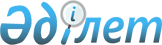 О служебных командиpовках pаботников госудаpственных объединений, пpедпpиятий и оpганизаций Республики Казахстан
					
			Утративший силу
			
			
		
					Постановление Кабинета Министpов Республики Казахстан от 22 октябpя 1992 года N 892 (Извлечение). Утратило силу - постановлением Правительства РК от 22 сентября 2000 г. N 1428 ~P001428



          Кабинет Министров Республики Казахстан постановляет:




          1. Командированному работнику возмещаются расходы:




          по найму жилого помещения и проезду на основании предъявленных
документов;




          в возмещаемые расходы включаются стоимость за бронирование
проездных билетов и места в гостинице, а также за пользование
постельными принадлежностями в поездах при наличии оправдательных
документов;




          при непредставлении документов расходы по найму жилого
помещения возмещаются в размере 50 процентов от нормы суточных по
служебным командировкам, а также для выполнения монтажных,
наладочных и строительных работ, кроме случаев, когда работники в
установленном порядке пользовались бесплатным жилым помещением;




          при отсутствии проездных документов к месту командировки и
обратно к месту постоянной работы расходы возмещаются по минимальной
стоимости воздушного, железнодорожного, водного и автомобильного
транспорта общего пользования (кроме такси); 
<*>



          запретить руководителям объединений, предприятий, учреждений
и организаций возмещать работникам, кроме первых руководителей
и их заместителей, направленным в служебные командировки,
расходы по найму дорогостоящего жилого помещения ( номера
высшей категории гостиницы разряда - "Высший А", номера - "Люкс")";




          возмещение расходов по найму дорогостоящего жилого помещения
допускается в исключительных случаях с письменного разрешения
первого руководителя. 
<*>



          Сноска. Размер суточных установлен постановлением Кабинета 
Министров Республики Казахстан от 23 ноября 1993 г. N 1175;




          Пункт 1 дополнен абзацами - постановлением Кабинета Министров
Республики Казахстан от 15 августа 1994 г. N 906.




          2. Командирование работников государственных объединений, 
предприятий, учреждений и организаций. При этом командирование в
вышестоящие в порядке подчиненности организации осуществляется 
по вызову руководителя этой организации или по согласованию с ним.




          3. Срок командировки работников определяется руководителями 
объединений, предприятий, учреждений и организаций, однако он не 
может превышать 40 дней, не считая времени нахождения в пути.




          Срок командировки работников в министерства и ведомства
Республики Казахстан или в другие органы государственного и
хозяйственного управления, а также в столицы государств СНГ не
должен превышать 5 дней, не считая времени нахождения в пути.
Продление срока командировки допускается в исключительных случаях не
более чем на 5 дней с письменного разрешения руководителя этого
органа управления. Продолжительность командировок для проведения
ревизий и проверок определяется в соответствии с абзацем 1
настоящего пункта.




          Срок командировки работников ремонтных предприятий не может
превышать 3 месяцев.
<*>



        Сноска. Пункт 3 дополнен абзацем - постановлением от 25 августа
1993 г. N 728.




          4. Повысить ответственность руководителей министерств и
ведомств, объединений, предприятий, учреждений и организаций за
правильное и экономное расходование средств на служебные
командировки, привлекать к дисциплинарной и материальной
ответственности должностных лиц, виновных в незаконном или
расточительном расходовании средств на эти цели.








                      Премьер-министр




                  Республики Казахстан








					© 2012. РГП на ПХВ «Институт законодательства и правовой информации Республики Казахстан» Министерства юстиции Республики Казахстан
				